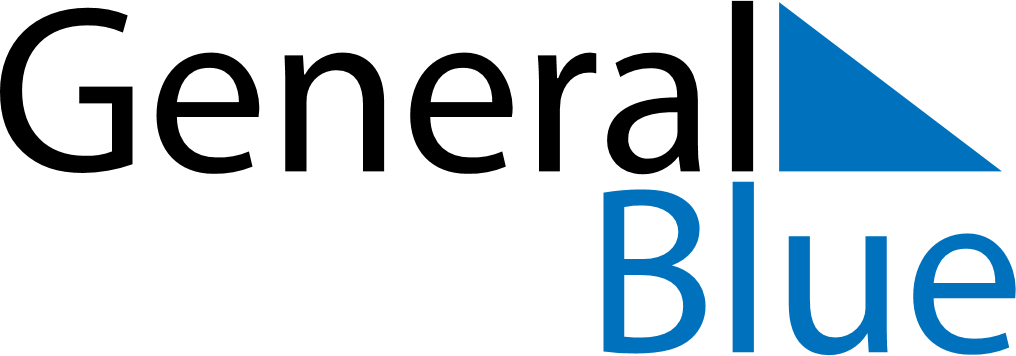 July 2024July 2024July 2024July 2024July 2024July 2024Benalla, Victoria, AustraliaBenalla, Victoria, AustraliaBenalla, Victoria, AustraliaBenalla, Victoria, AustraliaBenalla, Victoria, AustraliaBenalla, Victoria, AustraliaSunday Monday Tuesday Wednesday Thursday Friday Saturday 1 2 3 4 5 6 Sunrise: 7:28 AM Sunset: 5:11 PM Daylight: 9 hours and 42 minutes. Sunrise: 7:28 AM Sunset: 5:11 PM Daylight: 9 hours and 42 minutes. Sunrise: 7:28 AM Sunset: 5:11 PM Daylight: 9 hours and 43 minutes. Sunrise: 7:28 AM Sunset: 5:12 PM Daylight: 9 hours and 43 minutes. Sunrise: 7:28 AM Sunset: 5:12 PM Daylight: 9 hours and 44 minutes. Sunrise: 7:28 AM Sunset: 5:13 PM Daylight: 9 hours and 45 minutes. 7 8 9 10 11 12 13 Sunrise: 7:28 AM Sunset: 5:14 PM Daylight: 9 hours and 45 minutes. Sunrise: 7:27 AM Sunset: 5:14 PM Daylight: 9 hours and 46 minutes. Sunrise: 7:27 AM Sunset: 5:15 PM Daylight: 9 hours and 47 minutes. Sunrise: 7:27 AM Sunset: 5:15 PM Daylight: 9 hours and 48 minutes. Sunrise: 7:26 AM Sunset: 5:16 PM Daylight: 9 hours and 49 minutes. Sunrise: 7:26 AM Sunset: 5:16 PM Daylight: 9 hours and 50 minutes. Sunrise: 7:26 AM Sunset: 5:17 PM Daylight: 9 hours and 51 minutes. 14 15 16 17 18 19 20 Sunrise: 7:25 AM Sunset: 5:18 PM Daylight: 9 hours and 52 minutes. Sunrise: 7:25 AM Sunset: 5:18 PM Daylight: 9 hours and 53 minutes. Sunrise: 7:24 AM Sunset: 5:19 PM Daylight: 9 hours and 54 minutes. Sunrise: 7:24 AM Sunset: 5:20 PM Daylight: 9 hours and 55 minutes. Sunrise: 7:23 AM Sunset: 5:20 PM Daylight: 9 hours and 57 minutes. Sunrise: 7:23 AM Sunset: 5:21 PM Daylight: 9 hours and 58 minutes. Sunrise: 7:22 AM Sunset: 5:22 PM Daylight: 9 hours and 59 minutes. 21 22 23 24 25 26 27 Sunrise: 7:21 AM Sunset: 5:23 PM Daylight: 10 hours and 1 minute. Sunrise: 7:21 AM Sunset: 5:23 PM Daylight: 10 hours and 2 minutes. Sunrise: 7:20 AM Sunset: 5:24 PM Daylight: 10 hours and 3 minutes. Sunrise: 7:19 AM Sunset: 5:25 PM Daylight: 10 hours and 5 minutes. Sunrise: 7:19 AM Sunset: 5:25 PM Daylight: 10 hours and 6 minutes. Sunrise: 7:18 AM Sunset: 5:26 PM Daylight: 10 hours and 8 minutes. Sunrise: 7:17 AM Sunset: 5:27 PM Daylight: 10 hours and 9 minutes. 28 29 30 31 Sunrise: 7:16 AM Sunset: 5:28 PM Daylight: 10 hours and 11 minutes. Sunrise: 7:16 AM Sunset: 5:29 PM Daylight: 10 hours and 12 minutes. Sunrise: 7:15 AM Sunset: 5:29 PM Daylight: 10 hours and 14 minutes. Sunrise: 7:14 AM Sunset: 5:30 PM Daylight: 10 hours and 16 minutes. 